Μένουμε σπίτι 2 – Επαναληπτικές ασκήσεις Β ‘ τάξηΗ περίφημη βροχή του ΠιομπίνοΜια φορά στο Πιομπίνο έβρεξε ζαχαρωτά. Έπεφταν στη γη χοντρά σαν το χαλάζι, ήταν όμως πολύχρωμα: πράσινα, ροζ, μοβ μπλε. Ένα παιδάκι έβαλε στο στόμα του ένα πράσινο ζαχαρωτό , έτσι για δοκιμή, και διαπίστωσε  ότι είχε γεύση μέντας. Ένα άλλο δοκίμασε ένα ροζ  και έμοιαζε φράουλας.-Είναι ζαχαρωτά! Είναι ζαχαρωτά!  Και όλοι έτρεχαν στους δρόμους και  γέμιζαν τις τσέπες τους εκείνα τα ζαχαρωτά μπαλάκια. Όμως δεν προλάβαιναν να τα μαζέψουν, γιατί έπεφταν κυριολεκτικά βροχή.   Η βροχή κράτησε λίγο, αλλά άφησε τους δρόμους σκεπασμένους μ’ ένα χαλί από ευωδιαστά  ζαχαρωτά, που έτριζαν κάτω από τα πόδια. Οι μαθητές, γυρνώντας απ’ το σχολείο, βρήκαν ακόμα αρκετά για να γεμίσουν τις σάκες τους. Οι γριούλες είχαν σκαρώσει πρόχειρους μπόγους με τα μαντίλια που φορούσαν στο κεφάλι τους.Ήταν μια αξέχαστη  μέρα.Μέχρι και σήμερα πολλοί άνθρωποι περιμένουν  να βρέξει ο ουρανός ζαχαρωτά, όμως το σύννεφο εκείνο  δεν ξαναπέρασε ποτέ ούτε από το Πιομπίνο ούτε από το Τορίνο, κι ίσως να μην περάσει ποτέ πια από πουθενά.ΤΖΙΑΝΙ ΡΟΝΤΑΡΙ Παραμύθια από το τηλέφωνο (εκδ.μεταίχμιο)Διάβασες το παραμύθι; Τώρα κάνε τις εργασίες… Τι παράξενο συνέβη κάποτε στο Πιομπίνο* (* πόλη της Ιταλίας);__________________________________________________________________________________________________________________________________________Πώς αντέδρασαν οι μεγάλοι και πώς τα παιδιά;_______________________________________________________________________________________________________________________________________________________________________________________________________________Σκέψου ότι ήσουν και εσύ εκείνη τη μέρα! Πώς θα αντιδρούσες; Τι θα έκανες; Πώς θα ένιωθες;___________________________________________________________________________________________________________________________________________________________________________________________________________________________________________________________________________________Πάρε χαρτί και ζωγράφισε όπως φαντάζεσαι την πόλη εκείνη τη μέρα με την τόσο παράξενα όμορφη βροχή.Αν υπήρχε η δυνατότητα να έρθει ξανά αυτή η μαγική βροχή τι θα ήθελες να έριχνε αντί για ζαχαρωτά;    ____________________________________________________________________________________________________________________________________________________________________________________________________________________________________________________________________________________……Και τώρα ασκησούλες….Βρες στο κείμενο 3 αρσενικά ουσιαστικά και 5 θηλυκά. Έπειτα γράψε τα στον αντίθετο αριθμό.  Βρες  και γράψε από το κείμενο 5 επίθετα. Στη συνέχεια συλλάβισέ τα :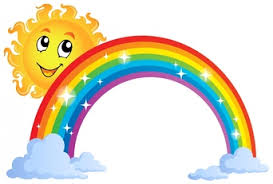 Αρσενικά Αντίθετος αριθμός Θηλυκά Επίθετα Συλλαβισμός  